
Caernarfon & Llyn Peninsula
Neighbourhood Plans – Update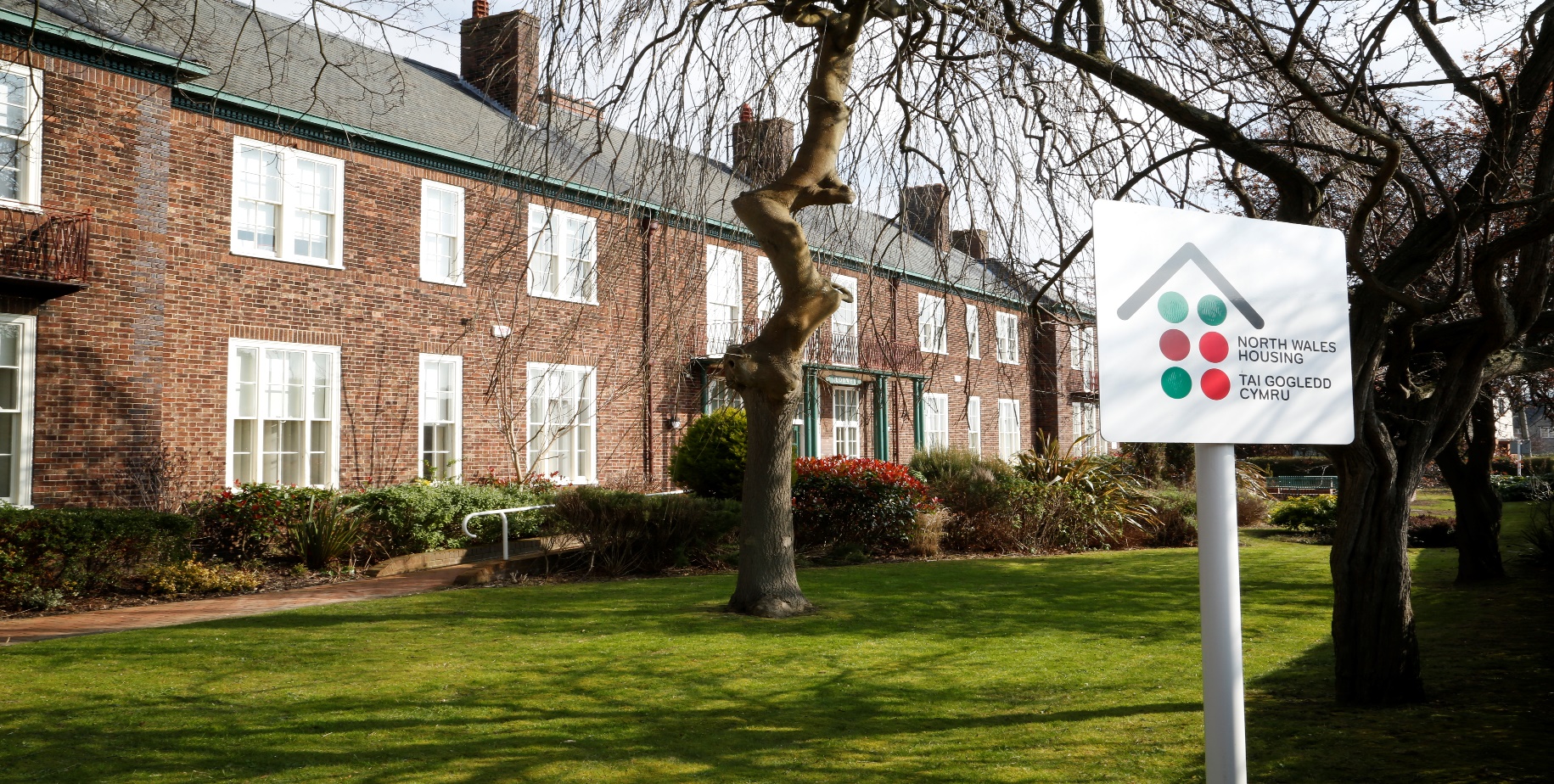 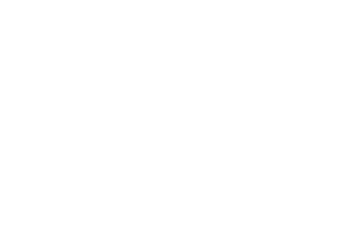 